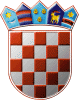 REPUBLIKA HRVATSKAOPĆINSKO IZBORNO POVJERENSTVOOPĆINE VIDOVECKLASA: 013-01/17-01/01URBROJ: 2186/10-17-05Vidovec, 27. veljače 2017.OBAVIJEST O ZAKONSKIM ODREDBAMA ZA KANDIDRANJE NA PREDSTOJEĆIM IZBORIMA ZA OPĆINSKO VIJEĆE I NAČELNIKA OPĆINE VIDOVEC	Sa ciljem pravovremene obaviještenosti osoba koje će sudjelovati u kandidiranju odnosno predlaganju kandidacijskih lista i kandidata od strane ovlaštenih predlagatelja na lokalnim izborima 2017., Općinsko izborno povjerenstvo Općine Vidovec upoznaje zainteresirane o odredbama Zakona o lokalnim izborima (Narodne novine broj 144/12 i 121/16) koje se odnose na postupak kandidiranja, kako slijedi:KANDIDIRANJEČlanak 9.(1) Kandidiranje je postupak predlaganja kandidacijskih lista i kandidata od strane ovlaštenih predlagatelja.(2) Ovlašteni predlagatelji kandidacijskih lista i kandidata su političke stranke i birači.(3) Predlagatelji kandidacijskih lista dužni su poštivati načelo ravnopravnosti spolova, sukladno posebnom zakonu.Prikupljanje potpisaČlanak 10.(1) Kada birači predlažu kandidacijske liste i kandidate, predlaganje je uvjetovano prikupljenim potpisima birača, sukladno odredbama ovoga Zakona.(2) Potpise birača za predlaganje kandidata za izbor općinskog načelnika, gradonačelnika i župana te njihovih zamjenika dužne su prikupiti i političke stranke.(3) Potpisi birača prikupljaju se na propisanom obrascu čiji sadržaj i oblik propisuje Državno izborno povjerenstvo.(4) U obrazac za prikupljanje potpisa birača unose se sljedeći podaci:– ime, prezime, nacionalnost, prebivalište, datum rođenja, osobni identifikacijski broj (OIB) i spol predloženih kandidata,– ime, prezime, prebivalište birača, broj važeće osobne iskaznice birača i mjesto izdavanja te potpis birača.(5) Uz podatke iz stavka 4. podstavka 1. ovog članka za kandidate za članove predstavničkih tijela jedinica i kandidate za zamjenika općinskog načelnika, gradonačelnika i župana iz reda pripadnika nacionalnih manjina, unosi se i podatak o nacionalnosti.Broj potpisa potreban za kandidiranje članova predstavničkih tijelaČlanak 11.(1) Kada birači kao ovlašteni predlagatelji predlažu kandidacijsku listu grupe birača, za pravovaljanost prijedloga kandidacijske liste za izbor članova predstavničkih tijela dužni su prikupiti najmanje:– 25 potpisa birača u jedinicama do 350 stanovnika,– 35 potpisa birača u jedinicama s više od 350, do 500 stanovnika– 50 potpisa birača u jedinicama s više od 500, do 1.000 stanovnika,– 70 potpisa birača u jedinicama s više od 1.000, do 2.500 stanovnika,– 110 potpisa birača u jedinicama s više od 2.500, do 5.000 stanovnika,– 180 potpisa birača u jedinicama s više od 5.000, do 10.000 stanovnika,– 250 potpisa birača u jedinicama s više od 10.000, do 20.000 stanovnika,– 400 potpisa birača u jedinicama s više od 20.000, do 35.000 stanovnika,– 600 potpisa birača u jedinicama s više od 35.000, do 60.000 stanovnika,– 800 potpisa birača u jedinicama s više od 60.000, do 100.000 stanovnika,– 1.000 potpisa birača u jedinicama s više od 100.000, do 200.000 stanovnika,– 1.400 potpisa birača u jedinicama s više od 200.000, do 300.000 stanovnika,– 1.800 potpisa birača u jedinicama s više od 300.000, do 500.000 stanovnika,– 2.500 potpisa birača u jedinicama s više od 500.000 stanovnika.(2) Podatke o potrebnom broju potpisa birača objavit će Državno izborno povjerenstvo na svojim internetskim stranicama, a na temelju prethodno dostavljenih podataka od strane središnjeg tijela državne uprave nadležnog za lokalnu i područnu (regionalnu) samoupravu.Broj potpisa potreban za kandidaturu općinskog načelnika, gradonačelnika i župana te njihovih zamjenikaČlanak 12.(1) Za pravovaljanost stranačkih kandidatura te kandidatura prijedloga grupe birača za izbor općinskog načelnika, gradonačelnika i župana te njihovih zamjenika potrebno je prikupiti najmanje:– 35 potpisa birača u jedinicama do 350 stanovnika,– 50 potpisa birača u jedinicama s više od 350, do 500 stanovnika,– 80 potpisa birača u jedinicama s više od 500, do 1.000 stanovnika,– 100 potpisa birača u jedinicama s više od 1.000, do 2.500 stanovnika,– 150 potpisa birača u jedinicama s više od 2.500, do 5.000 stanovnika,– 250 potpisa birača u jedinicama s više od 5.000, do 10.000 stanovnika,– 450 potpisa birača u jedinicama s više od 10.000, do 20.000 stanovnika,– 600 potpisa birača u jedinicama s više od 20.000, do 35.000 stanovnika,– 900 potpisa birača u jedinicama s više od 35.000, do 60.000 stanovnika,– 1.200 potpisa birača u jedinicama s više od 60.000, do 100.000 stanovnika,– 1.500 potpisa birača u jedinicama s više od 100.000, do 200.000 stanovnika,– 2.500 potpisa birača u jedinicama s više od 200.000, do 300.000 stanovnika,– 3.200 potpisa birača u jedinicama s više od 300.000, do 500.000 stanovnika,– 5.000 potpisa birača u jedinicama s više od 500.000 stanovnika.(2) Podatke o potrebnom broju potpisa birača objavit će Državno izborno povjerenstvo na svojim internetskim stranicama, a na temelju prethodno dostavljenih podataka od strane središnjeg tijela državne uprave nadležnog za lokalnu i područnu (regionalnu) samoupravu.Zabrana kandidiranjaČlanak 13.(1) Birači koji su policijski službenici, djelatne vojne osobe, službenici i namještenici u Oružanim snagama Republike Hrvatske ne smiju se kandidirati za člana predstavničkog tijela jedinice niti za općinskog načelnika, gradonačelnika i župana i njihovog zamjenika.(2) Birači i političke stranke ne smiju za člana predstavničkog tijela jedinice niti za općinskog načelnika, gradonačelnika i župana i njihovog zamjenika kandidirati osobe koje su pravomoćnom sudskom odlukom osuđene (uključujući tu i uvjetnu osudu) na kaznu zatvora u trajanju od najmanje šest mjeseci za sljedeća kaznena djela propisana Kaznenim zakonom:1. ubojstvo (članak 90.), teško ubojstvo (članak 91.), otmica (članak 125. stavak 3.), veleizdaja (članak 135.), priznavanje okupacije i kapitulacije (članak 136.), ubojstvo najviših državnih dužnosnika (članak 138.), otmica najviših državnih dužnosnika (članak 139.), nasilje prema najvišim državnim dužnosnicima (članak 140.), odavanje državne tajne (članak 144.), sprječavanje borbe protiv neprijatelja (članak 147.), služba u neprijateljskoj vojsci (članak 148.), pomaganje neprijatelju (članak 149.), podrivanje vojne i obrambene moći države (članak 150.), špijunaža (članak 146.), povreda ugleda Republike Hrvatske (članak 151.), pripremanje kaznenih djela protiv Republike Hrvatske (članak 153.), genocid (članak 156.), agresivni rat (članak 157.), zločin protiv čovječnosti (članak 157.a), ratni zločin protiv civilnog pučanstva (članak 158.), ratni zločin protiv ranjenika i bolesnika (članak 159.), ratni zločin protiv ratnih zarobljenika (članak 160.), protupravno ubijanje i ranjavanje neprijatelja (članak 161.), protupravno oduzimanje stvari od ubijenih i ranjenih na bojištu (članak 162.), nedozvoljena sredstva borbe (članak 163. stavak 2.), grubo postupanje s ranjenicima, bolesnicima i ratnim zarobljenicima (članak 165.), uništavanje kulturnih dobara i objekata u kojima se nalaze kulturna dobra (članak 167.), međunarodni terorizam (članak 169.), javno poticanje na terorizam (članak 169.a), novačenje i obuka za terorizam (članak 169.b), mučenje i drugo okrutno, neljudsko ili ponižavajuće postupanje (članak 176.), trgovanje ljudima i ropstvo (članak 175.), silovanje (članak 188.), spolni odnošaj s nemoćnom osobom (članak 189. stavci 2., 3. i 4.), spolni odnošaj zlouporabom položaja (članak 191. stavak 2.), spolni odnošaj s djetetom (članak 192.), bludne radnje (članak 193. stavak 2.), zadovoljenje pohote pred djetetom ili maloljetnom osobom (članak 194.), podvođenje (članak 195. stavci 1., 4., 5. i 6.), iskorištavanje djece ili maloljetnih osoba za pornografiju (članak 196.) i dječja pornografija na računalnom sustavu ili mreži (članak 197.a stavak 1.) iz Kaznenog zakona (»Narodne novine«, br. 110/97., 27/98., 50/00., 129/00., 51/01., 111/03., 190/03., 105/04., 84/05., 71/06., 110/07., 152/08. i 57/11.), 2. genocid (članak 88.), zločin agresije (članak 89.), zločin protiv čovječnosti (članak 90.), ratni zločin (članak 91.), terorizam (članak 97.), financiranje terorizma (članak 98.), javno poticanje na terorizam (članak 99.), novačenje za terorizam (članak 100.), obuka za terorizam (članak 101.), terorističko udruženje (članak 102.), pripremanje kaznenih djela protiv vrijednosti zaštićenih međunarodnih pravom (članak 103.), mučenje i drugo okrutno, neljudsko ili ponižavajuće postupanje ili kažnjavanje (članak 104.), ropstvo (članak 105.), trgovanje ljudima (članak 106.), trgovanje dijelovima ljudskog tijela i ljudskim zamecima (članak 107.), ubojstvo (članak 110.), teško ubojstvo (članak 111.), otmica (članak 137. stavak 3.), silovanje (članak 153.), teška kaznena djela protiv spolne slobode (članak 154.), spolna zlouporaba djeteta mlađeg od 15 godina (članak 158.), spolna zlouporaba djeteta starijeg od 15 godina (članak 159.), zadovoljenje pohote pred djetetom mlađim od petnaest godina (članak 160.), podvođenje djeteta (članak 162.), iskorištavanje djece za pornografiju (članak 163.), iskorištavanje djece za pornografske predstave (članak 164.), teška kaznena djela spolnog zlostavljanja i iskorištavanja djeteta (članak 166.), prisila prema pravosudnom dužnosniku (članak 312.), prisila prema službenoj osobi (članak 314.), veleizdaja (članak 340.), priznavanje okupacije i kapitulacije (članak 341.), sprječavanje borbe protiv neprijatelja (članak 342.), služba u neprijateljskoj vojsci (članak 343.), pomaganje neprijatelju (članak 344.), podrivanje vojne i obrambene moći države (članak 345.), prisila prema najvišim državnim dužnosnicima Republike Hrvatske (članak 346.), odavanje tajnih podataka (članak 347.), špijunaža (članak 348.), povreda ugleda Republike Hrvatske (članak 349.) i pripremanje kaznenih djela protiv Republike Hrvatske (članak 350.) iz Kaznenog zakona, 3. povreda prava na podnošenje pravnih lijekova i predstavki (članak 112.), zlouporaba položaja i ovlasti (članak 337.), zlouporaba obavljanja dužnosti državne vlasti (članak 338.), protuzakonito posredovanje (članak 343.), primanje mita (članak 347.) i davanje mita (članak 348.) iz Kaznenog zakona (»Narodne novine«, br. 110/97., 27/98., 50/00., 129/00., 51/01., 111/03., 190/03., 105/04., 84/05., 71/06., 110/07., 152/08. i 57/11.), a koja su počinjena s namjerom i radi pribavljanja imovinske koristi ili kakve druge koristi sebi ili drugoj osobi,4. zlouporaba položaja i ovlasti (članak 291.), nezakonito pogodovanje (članak 292.), primanje mita (članak 293.), davanje mita (članak 294.), trgovanje utjecajem (članak 295.) i davanje mita za trgovanje utjecajem (članak 296.) iz Kaznenog zakona, a koja su počinjena s namjerom i radi pribavljanja imovinske ili kakve druge koristi sebi ili drugoj osobi,5. kaznena djela koja ne zastarijevaju prema Ustavu Republike Hrvatske, sukladno Zakonu o nezastarijevanju kaznenih djela ratnog profiterstva i kaznenih djela iz procesa pretvorbe i privatizacije (»Narodne novine«, br. 57/11.).Zabrana višestrukog kandidiranjaČlanak 14.(1) Nitko se ne može istovremeno kandidirati za općinskog načelnika, odnosno gradonačelnika i za župana.(2) Odredba stavka 1. ovog članka primjenjuje se i na zamjenike općinskog načelnika, gradonačelnika, odnosno župana.(3) U slučaju istovremene kandidature iz stavaka 1. i 2. ovoga članka, županijsko izborno povjerenstvo pozvat će kandidata da se u roku od 24 sata izjasni o tome koju kandidaturu prihvaća, a ukoliko se ne izjasni rješenjem će poništiti kandidaturu za općinskog načelnika, odnosno gradonačelnika, tj. njihovog zamjenika.Predlaganje kandidacijskih lista i kandidata političkih stranakaČlanak 15.(1) Pravo predlaganja kandidacijskih lista i kandidata imaju sve političke stranke registrirane u Republici Hrvatskoj na dan stupanja na snagu odluke o raspisivanju izbora.(2) Kandidacijske liste i kandidate može predložiti jedna politička stranka te dvije ili više političkih stranaka.(3) Političke stranke samostalno utvrđuju redoslijed kandidata na kandidacijskim listama i kandidate, na način predviđen statutom političke stranke, odnosno u skladu s posebnim odlukama donesenim na temelju statuta.(4) Političke stranke određuju na temelju odredbi svojih statuta ovlaštenog podnositelja kandidacijske liste i kandidature.Predlaganje kandidacijskih lista i kandidata biračaČlanak 16.(1) Birači mogu predlagati kandidacijske liste i kandidate.(2) Kada birači predlažu kandidacijske liste i kandidate, podnositelji kandidacijske liste grupe birača, odnosno kandidature kandidata grupe birača, su prva tri po redu potpisnika kandidacijske liste, odnosno kandidature.(3) Kandidat ujedno može biti i podnositelj/potpisnik svoje kandidacijske liste birača, odnosno kandidature.Očitovanja uz kandidacijske liste i kandidatureČlanak 17.(1) Uz prijedlog kandidacijske liste i kandidature dostavlja se očitovanje o prihvaćanju kandidature svakog kandidata na listi, odnosno kandidaturi, ovjereno kod javnog bilježnika ili nadležnog izbornog povjerenstva i potvrda o podacima iz kaznene evidencije Ministarstva pravosuđa, sukladno članku 13. stavku 2. ovoga Zakona.(2) Na očitovanju o prihvaćanju kandidature za člana predstavničkog tijela navodi se i izjava kandidata o nepostojanju zabrane kandidiranja.(3) Na očitovanju o prihvaćanju kandidature za općinskog načelnika, gradonačelnika i župana te njihovog zamjenika navodi se i izjava kandidata o nepostojanju zabrane kandidiranja te izjava o činjenici potrebnog trajanja prebivališta kandidata na području jedinice, sukladno odredbama ovoga Zakona.(4) Za davanje netočnih podataka na očitovanju iz stavaka 2. i 3. ovoga članka, kao i za davanje očitovanja o prihvaćanju kandidature uz više kandidacijskih lista za isto tijelo, odgovoran je kandidat.Sadržaj kandidacijske liste za članove predstavničkih tijela jedinicaČlanak 18.(1) U prijedlogu kandidacijske liste obvezatno se navodi naziv kandidacijske liste i nositelj liste, a kandidati moraju biti na listi poredani od rednog broja 1 zaključno do rednog broja koliko ih se bira.(2) Ako predlagatelj predloži više kandidata od utvrđenog broja članova predstavničkog tijela koji se bira na izborima, smatra se da su pravovaljano predloženi samo kandidati zaključno do broja koji se biraju u to predstavničko tijelo.(3) Ako predlagatelj predloži manje kandidata od utvrđenog broja članova predstavničkog tijela koji se bira na izborima, kandidacijska lista nije pravovaljana.(4) Naziv kandidacijske liste jest puni naziv političke stranke, dviju ili više političkih stranaka koja je, odnosno koje su predložile kandidacijsku listu. Ako su političke stranke registrirale skraćeni naziv stranke, odnosno stranaka, u nazivu će se koristiti i kratice.(5) Ako su kandidacijsku listu predložili birači njezin naziv je »kandidacijska lista grupe birača«.(6) Nositelj kandidacijske liste prvi je predloženi kandidat na listi.(7) Za svakog od kandidata u prijedlogu kandidacijske liste obvezatno se navodi ime i prezime kandidata, nacionalnost, prebivalište, datum rođenja, osobni identifikacijski broj (OIB) i spol.Sadržaj kandidature za općinskog načelnika, gradonačelnika i župana te njihove zamjenikeČlanak 19.(1) U kandidaturi se navode ime i prezime kandidata za općinskog načelnika gradonačelnika i župana te njihovog zamjenika, prebivalište, datum rođenja, osobni identifikacijski broj (OIB) i spol.(2) U kandidaturi za zamjenika općinskog načelnika, gradonačelnika i župana iz reda pripadnika nacionalnih manjina, osim podataka iz stavka 1. ovog članka navodi se i nacionalnost.(3) U kandidaturi se navodi naziv političke stranke, odnosno dviju ili više političkih stranaka koja je, odnosno koje su kandidate predložile. Uz kandidaturu kandidata koje predlažu birači navodi se »kandidati grupe birača«.Način podnošenja kandidacijskih lista i kandidaturaČlanak 20.(1) Kandidacijske liste i kandidature se podnose na obrascima čiji sadržaj i oblik propisuje Državno izborno povjerenstvo obvezatnim uputama.(2) Prijedlozi kandidacijskih lista i kandidatura, sastavljeni u skladu s uvjetima i na način propisan ovim Zakonom, dostavljaju se nadležnom izbornom povjerenstvu.(3) Uz prijedloge kandidacijskih lista i kandidatura podnositelji su dužni dostaviti podatke o broju posebnog računa za financiranje izborne promidžbe, datumu otvaranja posebnog računa i naziv banke kod koje je račun otvoren.Rok za kandidiranjeČlanak 21.(1) Kandidacijske liste i kandidature moraju prispjeti nadležnom izbornom povjerenstvu u roku od 14 dana od dana stupanja na snagu odluke o raspisivanju izbora.(2) Nadležno izborno povjerenstvo pri zaprimanju kandidacijskih lista i kandidatura provjerit će jesu li one podnesene sukladno odredbama ovoga Zakona i obvezatnim uputama Državnog izbornog povjerenstva.(3) Ako nadležno izborno povjerenstvo ocijeni da kandidacijska lista ili kandidatura nije podnesena u skladu s odredbama ovoga Zakona, pozvat će podnositelja da u roku od 48 sati, a najkasnije do isteka roka za kandidiranje, ukloni uočene nedostatke.(4) Nadležno izborno povjerenstvo može podnositelju kandidacijske liste i kandidature odrediti i kraći rok za uklanjanje nedostataka ako rok za kandidiranje istječe za manje od 48 sati.Utvrđivanje pravovaljanosti i prihvaćanje kandidacijskih lista i kandidaturaČlanak 22.(1) Nadležno izborno povjerenstvo utvrđuje pravovaljanost predloženih kandidacijskih lista, odnosno kandidatura, u skladu s odredbama ovoga Zakona.(2) Pravovaljane kandidacijske liste, odnosno kandidature nadležno izborno povjerenstvo će prihvatiti, a nepravodobne i nepravovaljane kandidacijske liste, odnosno kandidature rješenjem će odbaciti, odnosno odbiti.(3) Pri utvrđivanju pravovaljanih kandidacijskih lista, odnosno kandidatura nadležno izborno povjerenstvo postupit će u korist zaštite postupka kandidiranja, odnosno prava predlaganja kandidacijskih lista i kandidatura.Zbirna listaČlanak 23.(1) Zbirna lista je lista u koju se unose podaci o svim pravovaljanim kandidacijskim listama, odnosno kandidaturama.(2) Zbirnu listu sastavlja nadležno izborno povjerenstvo nakon što utvrdi pravovaljanost svih kandidacijskih lista, odnosno kandidatura.Sadržaj zbirne liste kandidacijskih listaČlanak 24.(1) Zbirna lista sadrži naziv svake kandidacijske liste te ime i prezime nositelja svake liste.(2) Kandidacijske liste unose se na zbirnu listu prema abecednom redu punog naziva političke stranke, odnosno dviju ili više političkih stranaka koja je, odnosno koje su predložile kandidacijsku listu, odnosno prema abecednom redu prezimena nositelja kandidacijske liste grupe birača. Ako je više političkih stranaka predložilo zajedničku kandidacijsku listu, ona će se unijeti na zbirnu listu prema nazivu prve po redu političke stranke u prijedlogu.Sadržaj zbirne liste kandidaturaČlanak 25.(1) Zbirna lista kandidatura sadrži ime i prezime svih kandidata za općinskog načelnika, gradonačelnika, odnosno župana i njihove zamjenike.(2) Uz ime i prezime kandidata obvezno se navodi naziv političke stranke, odnosno dviju ili više političkih stranaka, koja je, odnosno koje su, kandidata predložile. Ako su kandidati predloženi od birača, obvezatno se uz njihovo ime i prezime navodi »kandidati grupe birača«.(3) Kandidature se unose na zbirnu listu prema abecednom redu prezimena kandidata za općinskog načelnika, gradonačelnika, odnosno župana.(4) Na zbirnu listu kandidatura iza imena i prezimena kandidata za općinskog načelnika, gradonačelnika, odnosno župana navodi se ime i prezime kandidata za njihovog zamjenika.Objava kandidacijskih lista i kandidaturaČlanak 26.(1) Nadležna izborna povjerenstva, u roku od 48 sati od isteka roka za kandidiranje objavljuju u lokalnim sredstvima javnog priopćavanja i tisku, na oglasnoj ploči i internetskim stranicamajedinice:– sve pravovaljano predložene kandidacijske liste i zbirnu listu za izbor članova predstavničkog tijela jedinice,– zbirnu listu pravovaljano predloženih kandidatura za općinskog načelnika, gradonačelnika i župana i njihovog zamjenika.(2) Kandidacijske liste i kandidature iz stavka 1. ovoga članka, nadležna izborna povjerenstva dostavit će Državnom izbornom povjerenstvu radi objave cjelovite informacije o svim kandidacijskim listama i kandidaturama. Objava cjelovite informacije ne predstavlja izbornu radnju u smislu zaštite izbornog prava.Odustanak od prihvaćene kandidacijske listeČlanak 27.(1) Političke stranke koje su predložile prihvaćene kandidacijske liste, mogu na način predviđen njihovim statutom ili posebnom odlukom donesenom na temelju statuta odustati od te liste najkasnije 48 sati nakon što je kao prihvaćena bila objavljena od nadležnog izbornog povjerenstva. Za »kandidacijsku listu grupe birača« odluku o odustajanju donosi nositelj liste.(2) Pisana odluka o odustanku mora prispjeti nadležnom izbornom povjerenstvu u roku iz stavka 1. ovoga članka.(3) Odustanak jednog ili više kandidata s kandidacijske liste nije dopušten nakon isteka roka za kandidiranje te se odustanak nekog od kandidata neće uvažiti i takva će kandidacijska lista ostati pravovaljanom s imenima svih objavljenih kandidata.(4) U slučaju odustanka jednog ili više kandidata s kandidacijske liste prije isteka roka za kandidiranje, nadležno izborno povjerenstvo će na odgovarajući način primijeniti odredbu članka 21. stavka 3. ovoga Zakona.Postupak u slučaju prihvaćanja kandidature na više kandidacijskih lista za isto predstavničko tijeloČlanak 28.(1) Ako je neki od kandidata dao očitovanje o prihvaćanju kandidature na više kandidacijskih lista za izbor istog predstavničkog tijela, nadležno izborno povjerenstvo pozvat će tog kandidata da se najkasnije u roku od 48 sati od isteka roka za kandidiranje očituje pri kojoj kandidaturi ostaje.(2) Nadležno izborno povjerenstvo pozvat će predlagatelja liste s koje je kandidat iz stavka 1. ovog članka odustao da listu dopuni drugim kandidatom u roku od 24 sata.(3) Ako predlagatelj iz stavka 2. ovog članka ne dopuni listu, nadležno izborno povjerenstvo postupit će u skladu s odredbom članka 22. ovog Zakona.Postupak u slučaju smrti kandidata s kandidacijske listeČlanak 29.(1) Ako neki od kandidata na kandidacijskoj listi umre u vremenu od dana objave kandidacijske liste, politička stranka, odnosno dvije ili više političkih stranaka koje su predložile kandidata i podnositelji kandidacijske liste grupe birača, mogu umjesto njega predložiti novog kandidata, bez prikupljanja potpisa u postupku kandidiranja propisanih ovim Zakonom, sve do 10 dana prije dana održavanja izbora.(2) Kandidat koji je umro brisat će se s kandidacijske liste, a kandidat kojim je dopunjena kandidacijska lista stavlja se na posljednje mjesto na listi. Redoslijed ostalih kandidata na listi navedenih iza kandidata koji je umro pomiče se za jedno mjesto prema gore.(3) Ako je kandidat koji je umro nositelj liste, lista će se dopuniti na način utvrđen stavkom 2. ovoga članka, a nositelj liste postat će drugi po redu kandidat naveden na kandidacijskoj listi.(4) Kandidacijska lista dopunjena novim kandidatom sukladno stavcima 2. i 3. ovoga članka objavljuje se na oglasnoj ploči i internetskim stranicama jedinice u roku od 24 sata od izvršene dopune kandidacijske liste.(5) Ako neki od kandidata na kandidacijskoj listi umre u vremenu kraćem od 10 dana prije dana održavanja izbora, kandidacijska lista smatrat će se pravovaljanom.Odustanak od prihvaćene kandidatureČlanak 30.(1) Politička stranka, odnosno dvije ili više političkih stranaka koja je, odnosno koje su predložile prihvaćenu kandidaturu za općinskog načelnika, gradonačelnika i župana te njihove zamjenike, može na način predviđen statutom stranke ili posebnom odlukom donesenom na temelju statuta, odustati od kandidature najkasnije 48 sati nakon što je kao prihvaćena bila objavljena od nadležnog izbornog povjerenstva.(2) Kandidat kojeg je predložila politička stranka može u roku iz stavka 1. ovoga članka odustati od kandidature uz pisanu suglasnost političke stranke.(3) Za prihvaćenu kandidaturu kandidata grupe birača odluku o odustajanju donosi kandidat pisanim očitovanjem ovjerenim kod javnog bilježnika ili nadležnog izbornog povjerenstva.(4) Pisana odluka o odustanku od prihvaćene kandidature mora prispjeti u nadležno izborno povjerenstvo u roku iz stavka 1. ovoga članka.Zamjena predloženog kandidata radi smrtiČlanak 31.(1) Ako neki od kandidata za općinskog načelnika, gradonačelnika i župana, odnosno njihovog zamjenika, umre u vremenu od dana objave prihvaćene kandidature, politička stranka, odnosno dvije ili više političkih stranaka koje su predložile kandidata i podnositelji kandidature za kandidata grupe birača, mogu umjesto njega predložiti novog kandidata, bez prikupljanja potpisa u postupku kandidiranja propisanim ovim Zakonom, sve do 10 dana prije dana održavanja izbora.(2) Pravovaljana predložena nova kandidatura objavljuje se na oglasnoj ploči i internetskim stranicama jedinice u roku od 24 sata od izvršene zamjene kandidata.(3) Ako neki od kandidata za općinskog načelnika, gradonačelnika i župana, odnosno njihovog zamjenika umre u vremenu kraćem od 10 dana prije dana održavanja izbora, zamjena kandidata obavit će se po postupku propisanom stavcima 1. i 2. ovoga članka, a nadležno izborno povjerenstvo odredit će pomicanje održavanja izbora za općinskog načelnika, gradonačelnika i župana i njihovih zamjenika te istovremeno pomicanje održavanja izbora za članove predstavničkog tijela te jedinice za 14 dana.PREDSJEDNICA OPĆINSKOG IZBORNOG                        POVJERENSTVA OPĆINE VIDOVEC		Ksenija Flack-Makitan, v.r.